FacharbeiterInnenausbildung Landwirtschaft in: _____________________________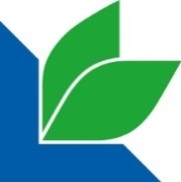 Land- & forstwirtschaftliche Lehrlings- & Fachausbildungsstelle bei der Landwirtschaftskammer Steiermark8010 Graz, Hamerlinggasse 3Tel.: 0316/8050-1322; Fax: DW 1517lfa@lk-stmk.at, www.lehrlingsstelle.at TeilnehmerInnen Erhebungsblatt + BetriebsspiegelFacharbeiterInnenausbildungAllgemeine Daten (KandidatIn & Betrieb)Allgemeine Daten (KandidatIn & Betrieb)Allgemeine Daten (KandidatIn & Betrieb)Allgemeine Daten (KandidatIn & Betrieb)Name KandidatIn:      Name KandidatIn:      Name KandidatIn:      Name KandidatIn:      Angaben zur Person BetriebsführerIn     zukünftige/r HofübernehmerIn bzw. BetriebsführerIn MitarbeiterIn bzw. Angehörige am Betrieb unselbständige/r ArbeiterIn i. d. LW & FWAngaben zur Person BetriebsführerIn     zukünftige/r HofübernehmerIn bzw. BetriebsführerIn MitarbeiterIn bzw. Angehörige am Betrieb unselbständige/r ArbeiterIn i. d. LW & FWAngaben zur Person BetriebsführerIn     zukünftige/r HofübernehmerIn bzw. BetriebsführerIn MitarbeiterIn bzw. Angehörige am Betrieb unselbständige/r ArbeiterIn i. d. LW & FWBisherige Ausbildungen Forst-FacharbeiterIn Bio-Grundkurs (16h) Pflanzenschutz (20h)FlächenausstattungAcker:       haGrünland:       haAlm:       haForst:       haSpezialkultur:       haBetriebliche Infos Haupterwerb Nebenerwerb  Bergbauernbetrieb      Biobetrieb MehrfachantragBetriebliche Infos Haupterwerb Nebenerwerb  Bergbauernbetrieb      Biobetrieb MehrfachantragLFBIS-Nr.:      Betriebszweige (Mehrfachnennungen möglich)Betriebszweige (Mehrfachnennungen möglich)Betriebszweige (Mehrfachnennungen möglich)Betriebszweige (Mehrfachnennungen möglich)Bodennutzung Acker Grünland Forst Obstbau /  Weinbau Garten- & Gemüsebau _________________Tierhaltung Rinder Schweine Schafe, Ziegen Geflügel Pferde ________________Tierhaltung Rinder Schweine Schafe, Ziegen Geflügel Pferde ________________Erwerbskombinationen Direktvermarktung Urlaub am Bauernhof Maschinenring Sonstiges ____________________Pflanzenbau bzw. Tierhaltung speziell (Mehrfachnennungen möglich)Pflanzenbau bzw. Tierhaltung speziell (Mehrfachnennungen möglich)Pflanzenbau bzw. Tierhaltung speziell (Mehrfachnennungen möglich)Pflanzenbau bzw. Tierhaltung speziell (Mehrfachnennungen möglich)Pflanzen (Hauptkulturen)  Getreide Mais _________________Rinder (bzw. Schafe, Ziegen) Milch Mast MutterkuhRinder (bzw. Schafe, Ziegen) Milch Mast MutterkuhSchweine Zucht Mast kombiniertBestätigungBestätigungBestätigungBestätigungDatum & Unterschrift KandidatInDatum & Unterschrift KandidatIn